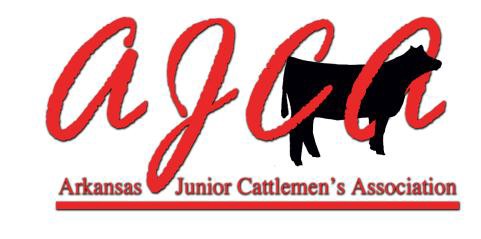 Member Recognition ProgramThrough the donations of AJCA’s generous supporters, membership dues and AJCA fundraising activities, AJCA is able to recognize its members for their outstanding efforts to the promotion and betterment of livestock in the state of Arkansas. Point tabulations begin at the time members pay their current year’s dues.  The show year runs from October 1 through June 15.Jason Bertschy Memorial High Point Overall Exhibitor of the YearHigh Point Registered Breeds ExhibitorReserve High Point Registered Breeds ExhibitorHigh Point Commercial Breeds Heifer ExhibitorReserve High Point Commercial Breeds Heifer ExhibitorHigh Point and Reserve High Point Market Steer ExhibitorBreeder of the YearHigh Point Division WinnerReserve High Point Division WinnerTop 5 Showman of the Year (3 Divisions)Rookie of the YearOverall Rookie of the YearTop 5 Heifers (registered & commercial combined)Top 5 BullsTop 5 SteersJason Bertschy Memorial High Point Overall Exhibitor of the YearPresented in memory of Jason Bertschy. Award established in 1987. Presented to the exhibitor with highest number of points in all divisions. Receives award from Bertschy family. Name is placed on memorial plaque that hangs in the Arkansas Cattlemen’s Association headquarters.The Jason Bertschy Memorial Overall High Point AJCA Exhibitor of the Year award is the highest honor an AJCA member can earn.  Jason loved exhibiting his Simmental heifers and crossbred steers at his county, district and state fairs as well as at the American Royal and regional and national Simmental junior breed shows. Jason was only 13 years old in 1986 when he died in an ATV accident on my family’s farm.  To honor the memory of Jason and to support and award other like-minded livestock youth, friends of the Bertschy family established this award. All show points earned/awarded at all shows will be included except points for top 5’s in heifers, bulls and steers.  High Point Registered Breeds ExhibitorExhibitor with the most points by earning points in a minimum of two registered breeds (heifers, bulls or heifers and bulls) and in a maximum of three registered breeds.  Only the exhibitor’s best twelve AJCA sanctioned shows will be tabulated.Reserve High Point Registered Breeds ExhibitorExhibitor with the second most points by earning points in a minimum of two registered breeds (heifers, bulls or heifers and bulls) and in a maximum of three registered breeds. Only the exhibitor’s best twelve AJCA sanctioned shows will be tabulated.High Point Commercial Breeds Heifer ExhibitorExhibitor with the most points by earning points in a minimum of two commercial breeds and in a maximum of three commercial breeds.  Only the exhibitor’s best twelve AJCA sanctioned shows will be tabulated.Reserve High Point Commercial Breeds Heifer ExhibitorExhibitor with the second most points by earning points in a minimum of two registered breeds and in a maximum of three registered breeds. Only the exhibitor’s best twelve AJCA sanctioned shows will be tabulated.High Point Division WinnerExhibitor with the highest number of total points in each recognized breed division.  Points are counted on the exhibitor’s highest placing animal in that division at each show. Points are counted on only one animal per show.  Points will be tabulated on the exhibitor’s highest placing twelve shows. Members must accumulate at least 80 points or exhibit cattle at a minimum of seven AJCA sanctioned shows to qualify for awards.Reserve High Point Division WinnerExhibitor with the second highest number of total points in each recognized breed division. Points are counted on the exhibitor’s highest placing animal in that division at each show.  Points are counted on only one animal per show.  Points will be tabulated on the exhibitor’s highest placing twelve shows.  Members must accumulate at least 80 points or exhibit cattle at a minimum of seven AJCA sanctioned shows to qualify for awards.High Point Market Steer ExhibitorExhibitor with the highest number of total points in the market steer division.  Points are counted on the exhibitor’s highest placing animal in that division at each show.  Points are counted on only one animal per show.  Points will be tabulated on the exhibitor’s highest placing twelve shows. Members must accumulate at least 80 points or exhibit cattle at a minimum of seven AJCA sanctioned shows to qualify for awards.Reserve High Point Market Steer ExhibitorExhibitor with the second highest number of total points in the market steer division.  Points are counted on the exhibitor’s highest placing animal in that division at each show. Points are counted on only one animal per show.  Points will be tabulated on the exhibitor’s highest placing twelve shows. Members must accumulate at least 80 points or exhibit cattle at a minimum of seven AJCA sanctioned shows to qualify for awards.Breeder of the YearExhibitor with most points on bred and owned cattle.  Must submit award paperwork by the June 15 deadline and meet all requirements to be considered for this award.Top 5 Showman of the Year (3 Divisions)The top five showmen in each age division will be recognized.Rookie of the Year (First Year Showmen)Rookies are considered AJCA members who are in their first year of AJCA membership.  A winner will be selected from each of the three age divisions – PeeWee, Junior and Senior. Points will be tabulated on the exhibitors highest placing in their breed divisions. This award is based on total points at all shows attended.  Showmanship points will also be included.  To qualify for this award, members must exhibit cattle at a minimum of five AJCA sanctioned shows.Overall Rookie of the YearOf the three divisions, the Rookie of the Year with the highest number of points will receive the overall award.Top 5 Heifers (Registered & Commercial combined)Top 5 exhibitors by breed with the most points earned from placing in the top 5 heifers during AJCA sanctioned shows.  Exhibitors will earn points based on the number of breeds (registered & commercial combined) present in the overall supreme drive.  Points will be awarded similar to showmanship points with 40 points being the maximum.  The supreme animal will receive 2 points for every breed present in the overall supreme drive.  Example:  15 breeds present in the overall supreme drive will equate to the Supreme Heifer receiving 30 points, Reserve Supreme Heifer receiving 28 points, 3rd Overall Heifer receiving 26 points, 4th Overall Heifer receiving 24 points, and the 5th Overall Heifer receiving 22 points.  These points will be tabulated by the breed of the animal.  Top 5 Bulls Top 5 exhibitors by breed with the most points earned from placing in the top 5 bulls during AJCA sanctioned shows.  Exhibitors will earn points based on the number of breeds (registered) present in the overall supreme drive.  Points will be awarded similar to showmanship points with 40 points being the maximum.  The supreme animal will receive 2 points for every breed present in the overall supreme drive.  Example:  15 breeds present in the overall supreme drive will equate to the Supreme Bull receiving 30 points, Reserve Supreme Bull receiving 28 points, 3rd Overall Bull receiving 26 points, 4th Overall Bull receiving 24 points, and the 5th Overall Bull receiving 22 points.  These points will be tabulated by the breed of the animal.  Top 5 SteersTop 5 exhibitors of steers with the most points earned from placing in the top 5 steers during AJCA sanctioned shows.  Exhibitors will earn points based on the number of steers present in the show.  Points will be awarded similar to showmanship points with 40 points being the maximum.  The grand champion steer will receive 2 points for every steer present in the show.  Example:  15 Steers present in the show will equate to the Grand Champion Steer receiving 30 points, Reserve Grand Steer receiving 28 points, 3rd Overall Steer receiving 26 points, 4th Overall Steer receiving 24 points, and the 5th Overall Steer receiving 22 points.  Tie Break for Top 12 Show Awards:  In the event that there is a tie for awards that are based on the Top 12 placing shows, winners will be determined by adding the 13th highest placing show.  This procedure would continue until the tie is broken or a winner is determined.  Example:  	Jane Doe has 180 points with her top 12 shows in AOB Heifers.  John Doe also has 180 points with his top 12 shows in AOB Heifers.  We would then go to the 13th highest scoring show and add those points to their total.  The next show gives Jane Doe 195 points and John Doe 193 points.  The tie break would be made at that point.  